Урок №4Онегин в деревне(продолжение темы, 4-5 главы)Цель: проанализировать 4-5 главы романа «Евгении Онегин», составить общую характеристику провинциального дворянства, опираясь на цитатный план.Оборудование: роман «Евгений Онегин», иллюстрации к роману, обучающий видеофильм, запись на доске: Прямым Онегин Чильд-Гарольдом Вдался в задумчивую лень. (4, 44).Ход урока:1. Организационный момент2. Проверка домашнего задания3. Работа по теме урока.Беседа:- Как отнесся Онегин к письму Татьяны?  (11 строфа 4 главы). Чтение монолога Онегина- Что было в саду: нравоучение или исповедь?  (17-18 строфы).Чтение 19-22 строф – раздумья Пушкина о дружбе, родственниках, любви.- Какие стихи Пушкина о дружбе вам знакомы? («Мой первый друг…», «19 октября» (1825 год). - Вспомните дружбу с Пущиным, Кюхельбекером, Жуковским. Вспомните, как высоко ценил и воспевал настоящую дружбу поэт. Как же соотнести это с высказываниями Пушкина о дружбе в «Евгении Онегине»? Прежде всего, это оценка нравов, царивших в светском обществе. Поэт говорит здесь не о лучших людях своего времени, а о «свете пустом». Эта скептическая оценка усиливается духовным кризисом, который был пережит Пушкиным на юге и который миновал позднее, в Михайловском. Поэта терзали сомнения, он терял веру в жизнь, в счастье, в любовь, в дружбу, в людей. В «Онегине» мы слышим отзвук этого кризиса  (2 глава написана в 1823 г., 4-я – в 1824г.)- Что же было после свидания в саду? (Татьяна молча страдала,– читаем строфы 23 и 24, запомним, с какой любовью говорит автор о героине. А что же Онегин? (36, 38, 42-44-ю строфы. В 42 строфе – светлое, радостное описание зимы: речка «блистает», «веселый снег «падает звездами», «мальчишек радостный народ Коньками звучно режет лед», а в следующей, 43 строфе описание природы дано в ином тоне: «Деревня той порой Невольно докучает взору Однообразной наготой».- Чем можно объяснить это?  (Видимо, вначале дается авторское восприятие природы, а затем – равнодушного к ней Онегина).Характеристика провинциального дворянства, складывается из описания жизни дяди Онегина, семьи Лариных, соседей-помещиков и картины именин Татьяны.Обратите внимание на язык Пушкина, его выразительность, богатство, меткость эпиграммических характеристик.Мы увидели насмешку в описании деревенского быта помещиков, но должны также почувствовать, что все же жизнь в деревне, на лоне природы, близость к обычаям и поверьям русского народа несколько смягчает оценку Пушкина, тогда как в деревне, в 7 главе, в описании московского барства, оторванного от природы, от народной жизни, он видит и зло, высмеивает глупость, пошлость и консерватизм.В заключение слова А.С.Пушкина о языке: «Истинный вкус состоит не в безотчетном отвержении такого-то слова, такого-то оборота, но в чувстве соразмерности и сообразности».Подведение итогов урока: выставление оценок, инструктаж домашнего задания.Домашнее задание:Прочитайте 6-7 главы. Как оценить поведение Онегина в истории дуэли с Ленским?  Как автор относится к Ленскому? Что дает для раскрытия образов Онегина и Татьяны посещение героини дома Онегина? Когда, как и для чего характеризует Пушкин московское дворянство?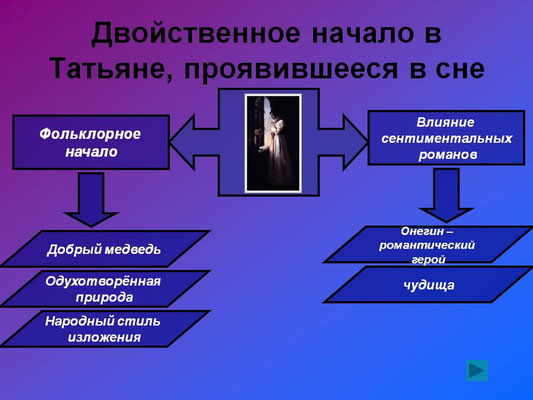 